Методические рекомендации по использованию игр и упражнений для развития всех компонентов речи в различных формах и видах детской деятельности на тему: «Осенняя пора - дикие животные»  (5-7 лет)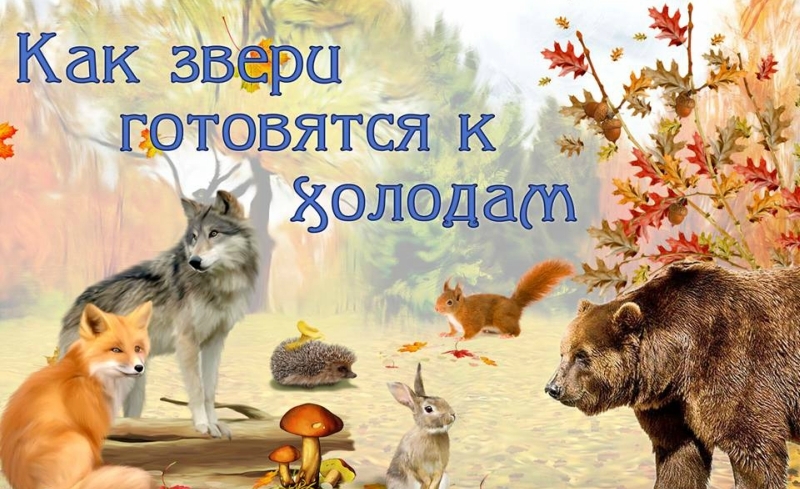 Словарь:Существительные: Волк, заяц, ёж, медведь, лось, лиса, кабан, рысь, енот, белка, бобр, олень, ласка, куница, ондатра, выдра, барсук, соболь, крот, норка,  шатун, хорёк, хомяк, верблюд, дупло, берлога, нора, логово, шерсть, хвост, рога, лапы, копыта, клыки, увалень, плутовка, сохатый;Глаголы: ходить, рычать, прыгать, колоться, красться, бродить, загонять, догонять, подстерегать, мышковать, запасать, рыть, строить, залегать, впадать (в спячку), ловить, охотиться, грызть, гнать, догонять, сосать (лапу);Прилагательные: колючий, рыжая, серый, злой, пушистый, хитрая, бурый, трусливый, полосатый, косолапый, длинноухий;Мимические упражнения: Психогимнастика. 1. «Злой волк»: выражение лица злое, брови нахмурены.2.«Хитрая лиса»: улыбнуться, хитро прищурив глазки.3. «Трусливый зайка»: выражение лица испуганное.4. «У зайки болят зубы»: страдающее выражение лица.5. Изобразить страшного кабана, чтобы все от него убежали.Артикуляционная гимнастика:Упражнения для  жевательно-артикуляционных мышцИзобразить верблюда, который жует верблюжью колючку – движение нижней челюсти слева-направо (на счет «три»), потом справа-налево.Упражнения для губ и щекПришли дети в зоопарк и от удивления открыли рот, увидев огромного медведя, серого волка, рогатого лося – широко открыть рот и удерживать под счет до «пяти-шести».Упражнение «Заяц-кролик» - верхними зубами закусить нижнюю губу, а верхнюю губу вытянуть вперёд.Упражнение «Хомячок» - надуть щёки и удерживать под счет до «пяти».Упражнения для языкаУпражнение «Белка»- язычком «протыкать» сначала левую, а потом правую щёку: Лежит орешек за щекой, а потом и за другой,Наш язык, как белка скачет и в  дупле орешки прячет. Упражнение «Лиса роет нору» - кончиком языка массировать за нижними зубами при открытом рте.Упражнение «Рысь прыгает  ветки на ветку» - открыть рот,  язык поднять на верхнюю губу, потом на нижнюю губу.«Пощёлкать зубами»: как это делает злой волк.«Зайка»: покусать верхними резцами нижнюю губу.«Заяц грызёт кочерыжку»: покусывать язык, постепенно втягивая его в рот. - Заяц, заяц, чем ты занят?- Кочерыжку разгрызаю.- А чему ты, заяц, рад?- Рад, что зубы не болят!«Хвостик»: покачать высунутым изо рта языком из стороны в сторону. «Зайка играет на барабане»-- улыбнуться, открыть рот. Многократно и отчетливо произносить звук: д-д-д-д-д-д, язык упирается в верхние зубы, рот открыт.«Волчок заводит моторчик»--открыть рот, язычок за верхними зубами, губы в улыбке. Во время произнесения звука Д-Д-Д-Д производить колебательные движения чистым пальчиком из стороны в сторону.Развитие речевого дыхания и голоса:Упражнение  «Волк воет» - ребенок тянет гласный звук У-у-у… сначала тихо,постепенно наращивая громкость, а потом на максимальной громкости  (грудная клетка при этом не сжимается)Упражнение «Ёжик» –вдох носом, поворот вправо, на выдох - Ёжик добрый, не колючий – вдох носом, поворот влево, на выдох -   Посмотри вокруг получше. Повторять 3-4 раза «Лиса идёт по следу»: короткие частые вдохи носом.Лисонька-лисаслед зайца взяла.Носиком повела,по следу пошла:Прислушивается, принюхивается.«Согреем лапки»: подуть на руки, выдыхая ртом тёплый воздух.Зайке холодно в лесочке:Греет лапки под кусточком.Развитие лексико-грамматических процессов Дидактическая игра «Угадай, кто это?» (подобрать существительные к прилагательным).Бурый, косолапый, неуклюжий — ... .Серый, зубастый, страшный — ....Хитрая, пушистая, рыжая — ....Маленький, длинноухий, пугливый — ....Серый — ..., косолапый — ..., хитрая — ..., колючий — ... . Дидактическая игра «У кого — кто?» (упражнение в словообразовании): у медведя — медвежонок, у волка — ..., у лисы — ...; у медведя — медвежата, у волка — .... Дидактическая игра «Назови семью» (упражнение в словообразовании): папа — медведь, мама — медведица, детеныш(и) — медвежонок (медвежата); папа — волк..., папа — заяц — ...; папа — еж...; папа — лис... .Дидактическая игра «Назови маму» (употребление родительного падежа существительных): медвежонок у медведицы, лисенок у ....Дидактическая игра «Кто как голос подает?» (подобрать глагол к существительному): лиса — тявкает, медведь — рычит, волк — воет, белка — .... Дидактическая игра «Про кого можно сказать ...» (подобрать существительное к глаголу): охотится — ..., крадется _ ... воет — ..., кусается — ..., пугается — ..., скачет — ..., переваливается — ..., хитрит — ..., выслеживает — .... Дидактическая игра «Кто где живет?» (употребление именительного падежа существительных).В норе живет (кто?) — лиса.В берлоге — ....В дупле — .... Дидактическая игра «Кому что дадим?» (употребление дательного падежа существительных).Мясо — волку, малину — ..., мед — ..., морковку — ..., яблоко — ..., орехи — ..., грибы — ... . Дидактическая игра «Охотник» (употребление родительного падежа существительных). Охотник поймал в лесу (кого?) — .... Упражнение на координацию речи с движениями.Упражнения для пальчиков.ЗайчикЗайка и ушкиСоставить описательный рассказ о диком животном нашего леса (по выбору) по плану:Название.Где живет? Жилище. Внешний вид. Чем питается? Детеныши.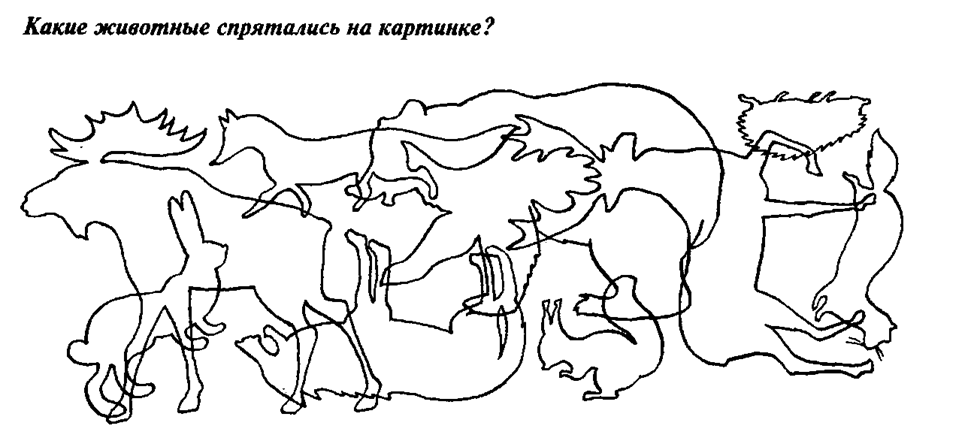 Тексты  для пересказаМИТИНЫ ДРУЗЬЯ           (По Г. Скребицкому)Зимой лосиха  с лосёнком ночевали в осиннике.  Лес стоял белый   под снегом.  Иней   оседал  на  ветках,   на  спине  лосихи.Послышался хруст снега. Лосиха насторожилась. Волк мелькнул среди   деревьев.   Лоси   помчались   по   снегу   в   лес.   За   ними погналась стая волков. Впереди   беглецов  —  лесная   сторожка,   ворота   раскрыты. Сзади — волки. Лоси бросились прямо в ворота. Сын лесника Митя разгребал во дворе снег.  Лоси чуть не сбили его с ног.  Митя выглянул за ворота,  а там волки.  Митя смело замахнулся лопатой и отогнал волков.  Лоси оправились от испуга и ушли обратно в лес. Они всю зиму держались в лесу около сторожки.Вопросы:Где ночевали лосиха с лосёнком?Какое время года было в лесу?Почему лосиха насторожилась?Кого увидели лоси?Куда прибежали лоси?Что делал Митя во дворе?Как Митя помог лосям?КУПАНИЕ МЕДВЕЖАТ           (В Бианки)Наш  знакомый   охотник  шёл берегом лесной  реки   и   вдруг услышал громкий треск сучьев. Он испугался и влез на дерево.Из чащи вышли на берег большая бурая медведица и с ней два   медвежонка.   Медведица   схватила   одного   медвежонказубами за шиворот и давай окунать в речку. Медвежонок визжал и барахтался,  но мать не выпускала его,  пока хорошенько невыполоскала в воде.Другой  медвежонок   испугался   холодной   ванны и   пустился удирать в лес. Мать догнала его, надавала шлепков, а потом —в воду, как первого.Очутившись снова на земле, оба медвежонка остались очень довольны купанием: день был знойный, и им было очень жарко в густых лохматых шубках. Вода хорошо освежила их. После  купания медведи опять скрылись  в лесу,  а охотник слез с дерева и пошёл домой.Вопросы:Чего испугался охотник?Кто вышел на берег лесной реки?Что сделала медведица?Как вели себя медвежата?Как чувствовали себя медвежата после купания?Почему они были довольны?    Чем закончился рассказ?Составила учитель-логопед Алимина И.В.  Я как белка в колесе прыгаю на месте,Чтобы было веселей, поскакали вместе.Раз, два, три, четыре, пять — начал заинька скакать.Прыгать серенький горазд — он подпрыгнул десять раз.Ребенок совершает прыжки на месте.Под счет ребенок прыгает 5 раз.После слов «он подпрыгнул десять раз» ребенок прыгает 10 раз.Зайка серый скачет ловко.В лапках у него морковка.Локтем опереться на стол, указательный и средний пальцы развести в стороны, остальные сжать в кулачок.Ушки длинные у зайки, из кустов они торчат.Он и прыгает, и скачет, веселит своих зайчат.Пальчики в кулачок. Выставить вверх указательный средний пальцы. Ими шевелить в стороны и вперед.